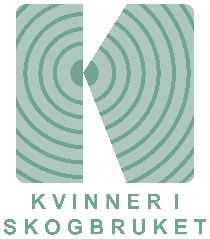 DERES REF.	VÅR REF. VED SVAR	DATOResolusjon vedtatt på Kvinner i Skogbrukets 30. landsmøte 1. september:Skogbruk + friluftsliv = sant!Kvinner i Skogbruket vil gratulere friluftsloven med 60 år i år. Vi er glade for at friluftslivet har gode kår i Norge og vi liker at folk bruker skogen for gode friluftsopplevelser. Det mange kanskje ikke vet, er at det er skogbruket og skogeieren som i mange tilfeller gjør det mulig å ferdes i skogen. Har du tenkt på hvordan skogsveien blir betalt for? Skogsveiene bygges først og fremst for at tømmerbilene skal komme inn dit tømmeret er, og det er penger fra tømmerstokken som betaler for veibyggingen. Mange skogeiere legger også til rette for turgåere ved å sette opp rasteplasser og bygge parkeringsplasser. Det varierte naturbildet du ser når du går tur er et resultat av aktivt og bærekraftig skogbruk. Trær går gjennom en livssyklus der de fødes, modnes og til slutt høstes og blir gitt evig liv som stuebord eller trebygninger. Så når du går der på skogsveien og lytter til hakkespetten, send en vennlig tanke til skogbruket og skogeieren som har gjort dette for deg!